Questions
Q1.
 Answer the questions with a cross in the boxes you think are correct . If you change your mind about an answer, put a line through the box  and then mark your new answer with a cross .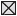 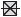 A sundial in the United Kingdom shows 11:15 am on a day when the Equation of Time is -6 minutes.The sundial's longitude is 3° W.These observations mean that:(i)  A clock at the sundial's location would show:(1)   A    11:15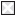    B    11:21   C    11:27   D    11:33
(ii)  Greenwich Mean Time is:(1)   A    11:15   B    11:21   C    11:27   D    11:33
(iii)  The Local Mean Time at the sundial's location is:(1)   A    11:15   B    11:21   C    11:27   D    11:33
(iv)  The Apparent Solar Time at the sundial's location is:(1)   A    11:15   B    11:21   C    11:27   D    11:33(Total for question = 4 marks)Q2.
 Figure 7 shows a clock and a sundial on a church wall in the UK.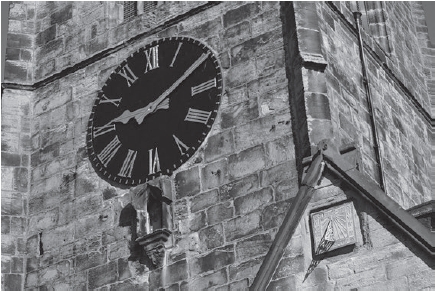 Figure 7The clock is showing a time of 09:10 GMT while the shadow on the sundial indicates a time of 9 am.(i)  State the Apparent Solar Time when this photograph was taken.(1) ............................................................................................................................................. (ii)  If the Equation of Time on the day when this photograph was taken was –2 minutes, calculate the Mean Solar Time at this location.Use the equation:Equation of Time = Apparent Solar Time – Mean Solar Time(2) .............................................................................................................................................  .............................................................................................................................................  ............................................................................................................................................. (iii)  Hence show that the longitude of the location where the photograph was taken is 2°W.(2) .............................................................................................................................................  ............................................................................................................................................. (Total for question = 5 marks)